I^ GIORNATA NAZIONALE SCUOLE SNOEZELEN“Alla scoperta dei sensi”12 MAGGIO 2022PROGRAMMA DELLA GIORNATAObiettiviSensibilizzare e rendere consapevoli gli alunni e i docenti del valore dell’informazione sensoriale proveniente dall’ambiente; offrire uno spunto di riflessione sull’influenza che questi input hanno nello sviluppo dell’individuo.Finalità“Gli stimoli ambientali sono fondamentali per lo sviluppo del tessuto cerebrale” . Partendo da questo assunto, si evince la centralità dell’esperienza multisensoriale proveniente dall’”ambiente” interno ed esterno all’uomo per la sua formazione armonica. La scuola deve favorire la maturazione delle potenzialità dell’alunno per condurlo verso un’adultità consapevole e responsabile da restituire alla comunità di appartenenza  come bagaglio di competenze acquisite. La giornata “Alla scoperta dei sensi” rappresenta un incipit,  volto a  sensibilizzare le figure di riferimento sulla complessità  del nostro cervello multisensoriale e sulla necessità di favorire il corretto processamento delle informazioni sensoriali. Modalità operativeLa giornata si articolerà in due momenti, così distinti: MATTINA  dalle ore 9:00 alle 12:00 POMERIGGIO  dalle 16:00 alle 18:30MATTINALe attività che si svolgeranno durante la mattina sono rivolte agli alunni di ogni ordine e grado  della Rete Scuole Snoezelen. Ogni docente sceglierà se proporre in parte o interamente le attività suggerite e se adattarle al contesto classe. Le attività più significative dovranno essere documentate mediante foto e inviate al referente snoezelen della propria scuola. Ciascun referente  provvederà a trasmettere il materiale ricevuto alla responsabile del  gruppo “Canali social”, prof.ssa  Maria Scebba, mscebba@liceovittorinigela.edu.it. Inoltre, ogni scuola è invitata a pubblicare sul proprio sito e sul sito della Rete Snoezelen una presentazione fotografica o un video, accompagnato ad un articolo relativo all’evento. (Il sito sarà attivo prima del 12 maggio, ogni scuola avrà a disposizione uno spazio).Si raccomanda ai docenti di richiedere  la liberatoria per la pubblicazione del materiale fotografico o dei video. 1.Esplorazione sensoriale: saranno proposte attività durante le quali gli alunni, attiveranno i sensi. Durante lo svolgimento delle attività sarà richiesto silenzio, attenzione  e concentrazione. Se esistono le condizioni, si suggerisce di svolgere le attività togliendo le scarpe ed utilizzando calze antiscivolo. L’attività darà agli alunni l’opportunità di verificare quanto valore abbia l’informazione sensoriale  nella nostra autonomia. Si suggerisce di sanificare le mani prima di ogni attività ed eventualmente utilizzare guanti in lattice che ciascun alunno porterà da casa. Per l’attività di degustazione occorre indagare se tra gli alunni ci sono casi di allergie o intolleranze alimentari. Alla fine delle attività gli alunni, suddivisi in piccoli gruppi,  potranno rappresentare l’esperienza vissuta con la realizzazione di un cartellone.   2.Creazione di una “NICCHIA SENSORIALE”I bambini, da sempre,  amano nascondersi dietro una tenda o sotto il tavolo, in un miscuglio di emozioni  come la gioia, la sorpresa, l’attesa. Questo è un gioco solo in apparenza banale, infatti l’arte del costruire nascondigli è qualcosa che arriva da molto lontano e risponde a un bisogno primario. La tana è un luogo dal forte valore simbolico che consente di tracciare un confine tra sé e gli altri partecipando così  al processo di costruzione dell’identità. La nicchia è anche quel “luogo del cuore” fatto di relazioni, dove ci si sente al sicuro.Durante la settimana precedente l’incontro, agli alunni verranno proposte poesia, letture, racconti o  film  che avranno come tematica i “nascondigli”. Si suggerisce di arricchire l’esperienza di ascolto/lettura/visione utilizzando la stanza snoezelen o trasformando l’aula in un ambiente rilassante ( proporre agli alunni di portare da casa cuscini /plaid /tappetini dove sedersi); creare una luce soffusa e  utilizzare un diffusore di aromi o olii essenziali che favoriscono la predisposizione all’attività. Educhiamo i nostri alunni all’idea che ciascuno nel proprio ambiente familiare può realizzare  un luogo di benessere dove sentirsi al sicuro e in contatto con se stessi. SECONDARIA SECONDO GRADOPer gli alunni della secondaria , si consiglia la visione di un film ( vedi proposte), la discussione sulla tematica affrontata nel film  e a conclusione l’esperienza di esplorazione gustativa con sottofondo musicale. (vedi attività 1.6)   Proposte di lettura: Poesie di Ester Bonelli (vedi allegato 2)Storia di Cesarina, gatta del quartiere :Mirella Salonia (all. 3)      EVENTUALMENTE DA ACQUISTARE RE VALDO E IL DRAGO: di Peter Bently e Helen OxenburyNEL MIO GIARDINO, IL MONDO : di Irene PenazziSULLA COLLINA : di Benji Davies LA CASA SULL’ALBERO: di Bianca PitzornoLA CASETTA SEGRETA SULL’ALBERO: di Brianne FarleyProposte filmiche per la secondaria di secondo grado:UN AFFARE DI FAMIGLIA – Hirokazu Koreda CODA- I segni del cuore Proposte di tracce musicali:Si allega:Guida alla esplorazione gustativa (Allegato 1)Guida all’esplorazione tattile (Allegato 2Poesie di Ester Bonelli (vedi allegato 3)Storia di Cesarina, gatta del quartiere :Mirella Salonia (all. 4)N°attivitàTitolo attivitàDove? Come?SvolgimentoAttività  1.1Esplorazione di un oggettoIn classe  con occhi chiusi o bendati.Occorrente: foulard per bendaggio; oggetti di uso comune (materiale scolastico,ludico, sonoro, ecc…).Si può proporre lo stesso materiale a tutti gli alunni(Infanzia o primaria)  oppure materiali diversi.SvolgimentoL’insegnante,  appoggia sul banco di ciascun  alunno un oggetto. Al segnale concordato  ogni  alunno  esplora l’oggetto utilizzando i sensi residui (odorando, ascoltando il suono/rumore che produce e toccando, percependone consistenza, temperatura, peso,ecc…). Il docente con un tono di voce tranquillo e sereno guiderà all’esplorazione sensoriale dell’oggetto utilizzando la scheda sensoriale allegata, contenente tutte le  caratteristiche che il materiale proposto potrebbe avere (temperatura, consistenza, forma, peso, ecc…). Attività  1.2Riconoscimento del compagnoIn classe e bendatiOccorrente: foulard per bendare gli occhi ed eventualmente i guanti.SvolgimentoGli alunni  bendati, vengono suddivisi in coppie e  posti l’uno di fronte all’altro( seduti o in piedi), rigorosamente in silenzio.  A turno dovranno  riconoscere il compagno che hanno davanti attraverso una esplorazione tattile che riguarderà la testa e il viso. Attività 1.3Orientamento topologicoIn classe e bendati Occorrente: foulard per bendare gli occhi.SvolgimentoUn alunno per volta sarà posizionato in un punto determinato dell’aula, e dopo essere stato bendato, raggiungerà una determinata postazione dell’aula con la guida dell’insegnante che darà indicazioni topologiche.( es. luca, ti trovi accanto alla cattedra. Adesso spostati per raggiungere il banco del tuo compagno Giovanni.Vai avanti, gira a dx, ecc…) Per gli alunni degli ordini superiori si suggerisce di far eseguire un paio di giri su se stessi prima di iniziare il percorso. Il docente può proporre a tutti gli studenti o solo ad una rappresentanza. Attività 1.4AffidamentoIn classe o in uno spazio più grandeOccorrente: foulard per bendare gli occhi.SvolgimentoUn alunno bendato (A) si pone dietro il compagno (B)non bendato e si affida a lui appoggiando una mano sulla spalla. Insieme effettuano un percorso. Al segnale si invertono i ruoli.  Per gli alunni degli ordini superiori si suggerisce di creare il classico “trenino”, ovvero, un  alunno guida un gruppo di 2 o più  compagni bendati che si pongono l’uno dietro l’altro e appoggiano una mano sulla spalla di chi sta davanti. Attività 1.5Sensory Mimicry(Mimica sensoriale)In classe o in uno spazio più grande. Occorrente: una cordicella o un foulard, musica di sottofondo. Per gli ordini superiori si suggerisce di far bendare tutti.SvolgimentoGli alunni sono disposti a coppia, l’uno di fronte l’altro, ciascuno tiene in mano un’estremità della cordicella che rappresenta il “legame mediato”. Tutti gli alunni svolgono l’attività contemporaneamente con sottofondo musicale. Mantenendo entrambi in mano il capo della corda, a ritmo di musica,  l’alunno (A) muove il braccio che tiene la corda e il corpo mentre l’altro (B) segue il movimento. La corda deve rimanere sempre in mano. I movimento devono essere lenti, ampi in armonia al ritmo. Al segnale si invertono  i ruoli.  Attività 1.6Esplorazione gustativa In classe e bendatiOccorrente: foulard per bendare gli occhi. Alimento da degustare. (Piattino nel caso di somministrazione di frutta). Si suggerisce un cioccolatino confezionato singolarmente. L’insegnante darà istruzioni per aprire la confezione. Se sussistono le condizioni si può proporre anche un pezzettino di frutta.  Accertarsi che non vi siano allergie o intolleranze prima di proporre l’alimento.SvolgimentoGli alunni  seduti al loro posto e bendati, esplorano in silenzio  l’alimento che l’insegnante posiziona sul banco, odorandolo, toccandolo e assaporandolo, guidati dal docente.  Successivamente, descrivono le sensazione provate durante la degustazione ed eventualmente la rappresentano colorando su un foglio,  scegliendo i colori che evocano l’esperienza vissuta.   Attività 1.7Le onde del mareIn classe Occorrente: telo grande( in alternativa lenzuolo grande), musica SvolgimentoLa classe viene divide in due gruppi che si alternano nei ruoli. Il gruppo A, si siede per terra (o sulle sedie poste al centro della classe). Il gruppo B si dispone nei 4 lati del telo e ne afferra i bordi con le mani. *Attività 1.8“Da dove arriva il suono”In classe o altro ambienteOccorrente: foulard e oggetti di uso comune che emettono suoni o rumoriSvolgimentoAlunni bendati. L’insegnante somministra stimoli sonori mediante oggetti di natura diversa che emettono suoni o rumori. Il docente si sposterà in punti diversi dell’aula o dello spazio in cui si svolgono le attività. Gli alunni  devono dirigere il braccio verso la fonte del suono. Attenzione selettivaAttività 1.9Il silenzio comunicaIn classe o altro ambienteOccorrente:  clessidra o bottiglia sensoriale SvolgimentoUtilizzando gli oggetti indicati, richiedere agli alunni di rimanere in silenzio fino al segnale dell’insegnante ( FINE DEL TEMPO CLESSIDRA O SEDIMENTAZIONE MATERIALE SENSORIALE DELLA BOTTIGLIA). Durante questo tempo  osserveranno  con attenzione disegni astratti caratterizzati da una  mescolanza di colori. Alla fine dell’attività segneranno sul foglio il colore che hanno percepito di più. ( VEDI IMMAGINI ALLEGATO COLORI)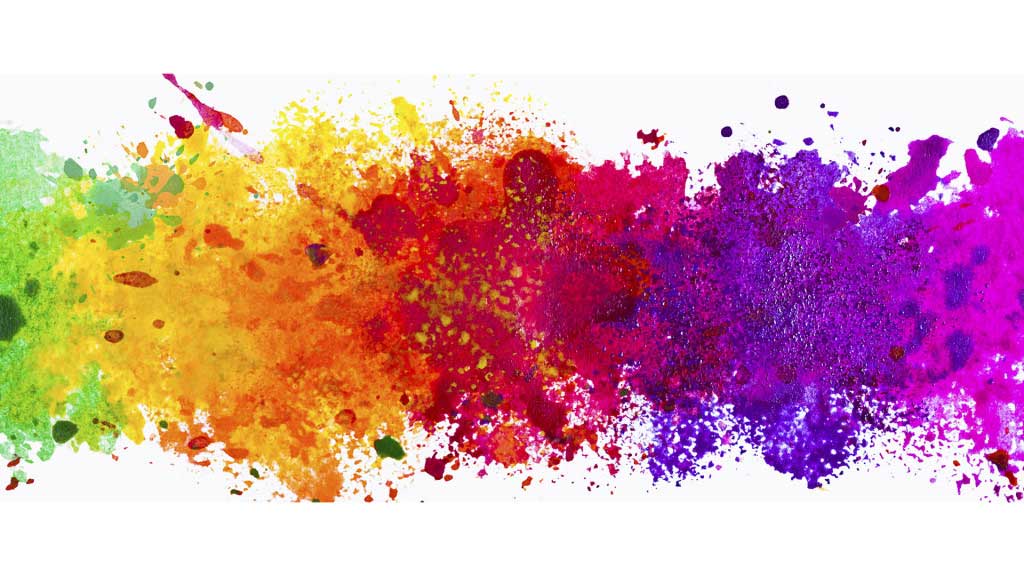 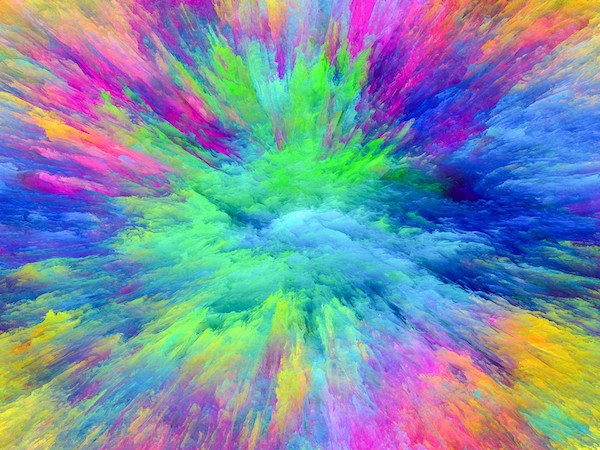 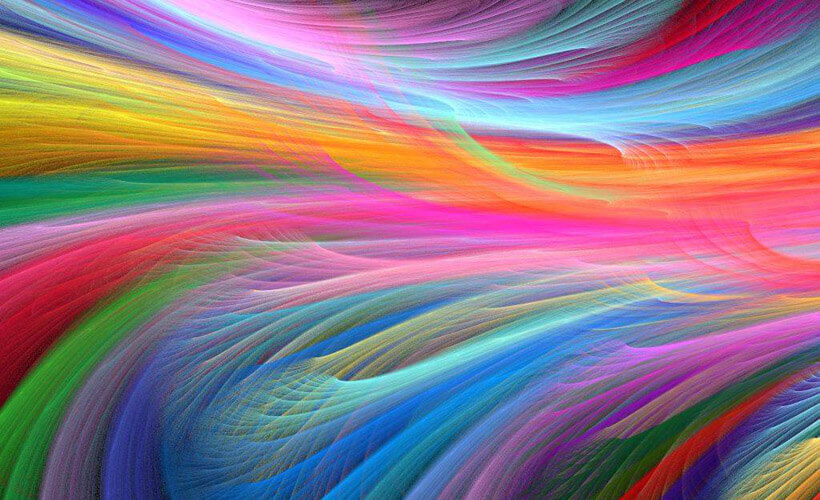 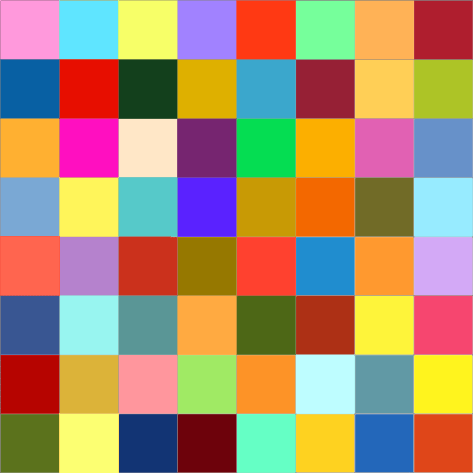 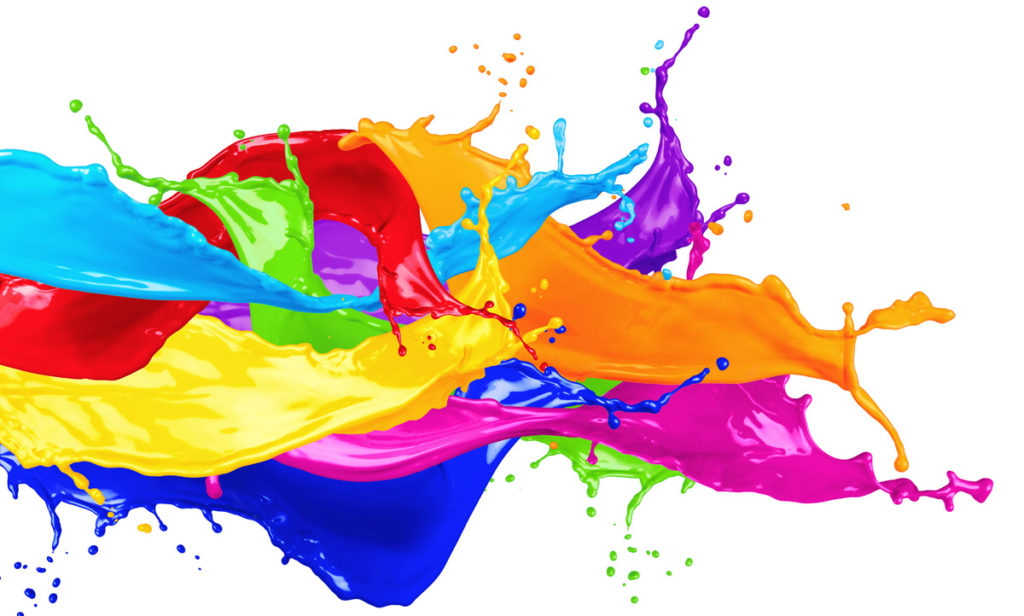 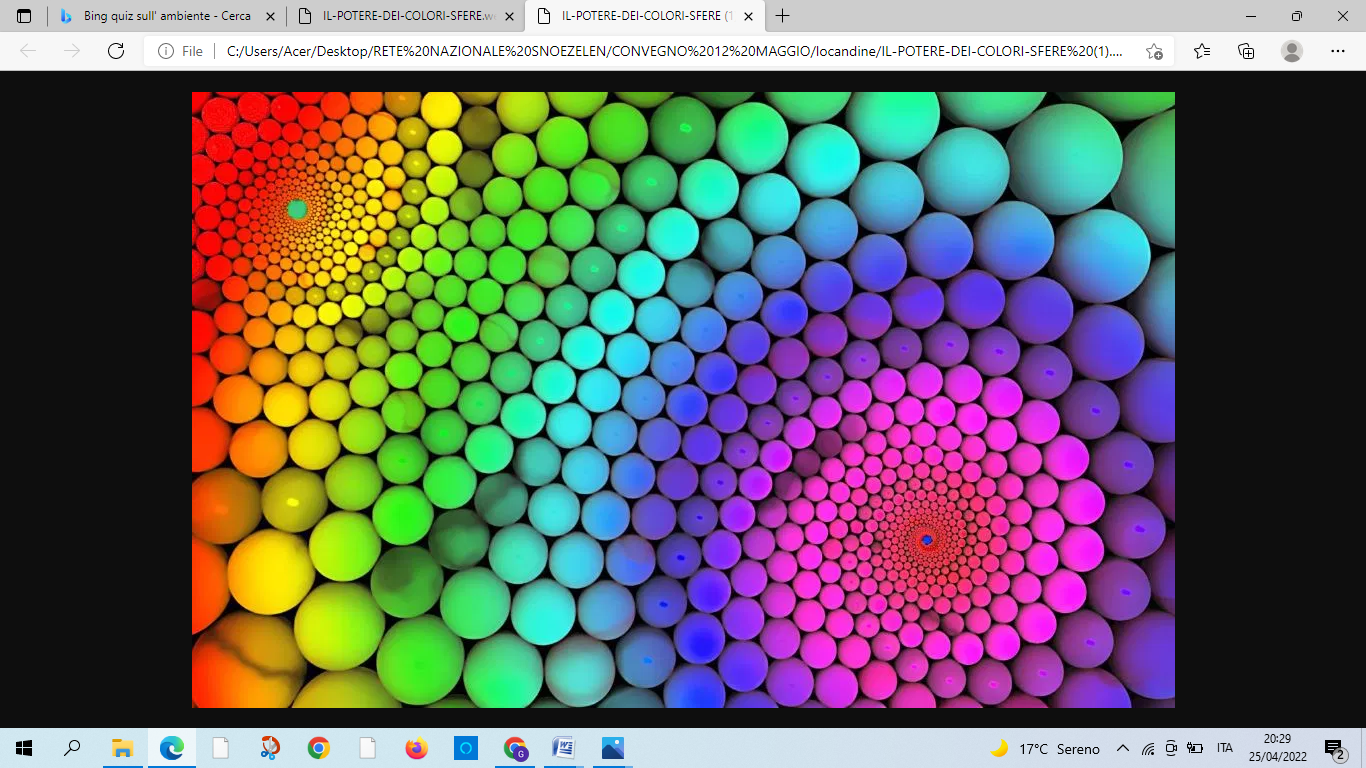 Attività 1.10Bottigliette magneticheIn classe o altro ambienteOccorrente:  Bottigliette di plastica con tappo, acqua, polvere magnetica, purpurina, tappi di metallo( birra, ecc), piccoli oggetti fluorescenti o luccicanti; calamita, carta crespa per colorare l’acqua Svolgimento                                                                                                                             Ogni alunno prepara una bottiglietta sensoriale con elementi metallici. L’insegnante utilizzando una calamita mostrerà l’effetto di attrazione tra i due elementi ( magneti e calamita).  https://www.amazon.it/ferro-trucioli-polvere-magnetico-Visibile/dp/B00EDJJIQQ https://www.youtube.com/watch?v=sDo80IfX3P0&t=252sAttività 1.11Stendiamo le foglieIn classe o altro ambienteOccorrente: colori, pennelli, foglie, ciotoline, filo da stendere Svolgimento Gli alunni dipingono con pennelli le foglie di varie forme e poi le appendono su un filo utilizzando mollette dello stesso colore della foglia.   Attività 1.12Avanti a chi toccaIn classe o altro ambienteOccorrente: foulard SvolgimentoAlunni disposti a coppie. Chi sta avanti si benda gli occhi. Chi sta dietro dà indicazione al compagno bendato sulle direzioni appoggiando la  mano sulle spalle, dx, sx,( per andare a dx e sx ) toccando testa  per andare giù o su., ponendo la mano sulla schiena per fare procedere avanti Attività 1.13MultisensorialCortile, palestraOccorrente: fogli da imballaggio bianchi, colori a spiritoSvolgimentoUtilizzando fogli da imballaggio bianchi e attaccarli formando una lunga striscia. Gli alunni si sistemano in riga( uno accanto all’altro) davanti al foglio da imballaggio. Al via della musica devono distendersi sul foglio ed imprimere una traccia, un segno. Quando l’insegnante ferma  la musica si rimettono in riga.( vedi foto) 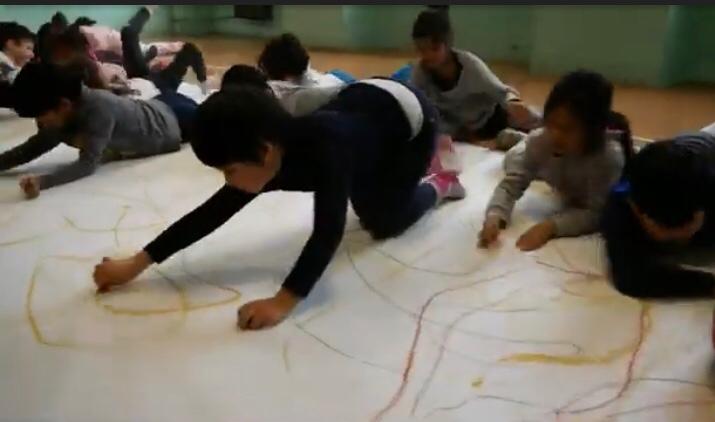 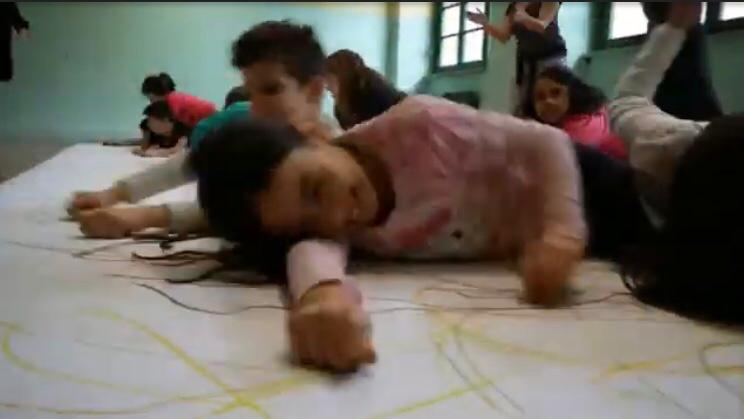 Attività 1.14Clap ClapIn classe o in altro ambienteOccorrente: coperchi di plastica o di metallo, foulard, musicaSvolgimentoUtilizzando dei coperchi di plastica legati alla mano con una striscia di stoffa o di velo, guidati dall’insegnante,  battere a terra seguendo il ritmo della musica. 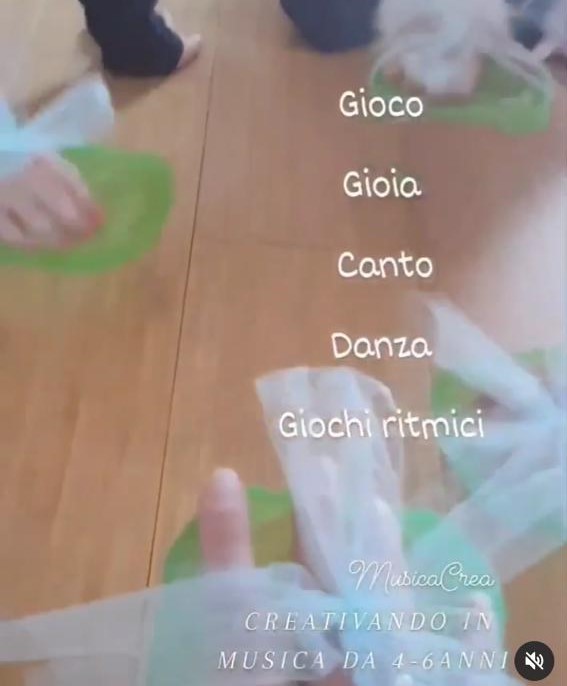 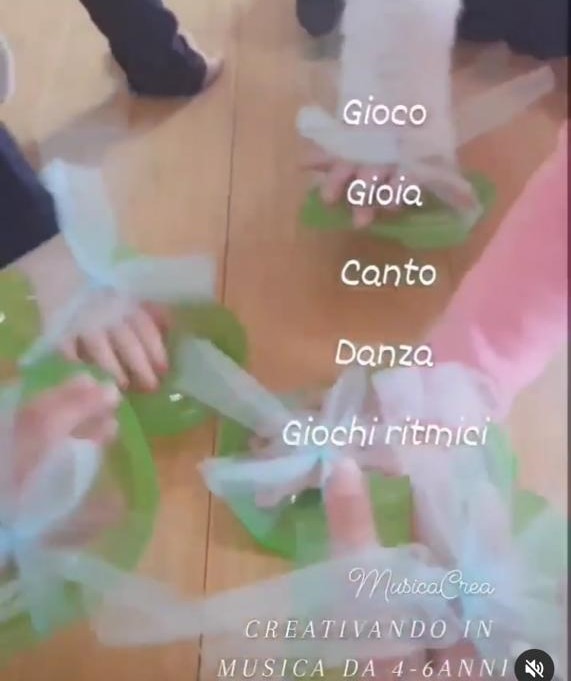 * Attività 1.7: Le onde del mare -  il gioco del lenzuoloVi siete mai trovati a piegare le lenzuola sopra le teste dei bambini? S’intrufolano tra le onde generate dal movimento della stoffa e creare momenti di ilarità incontenibile e contagiosa. Sicuramente il gioco spontaneo è il miglior punto di partenza per ogni buon progetto educativo. In questo prospettiva si propone il gioco “Le onde del mare”, un’attività psico-motoria finalizzata a coinvolgere contemporaneamente il movimento, le emozioni , l’immaginazione e i sensi dell’alunno. Gli alunni si dispongono come indicato nel prospetto e l’ insegnante inizia il racconto relativo alle  diverse condizioni in cui possiamo trovare il mare (calmo, mosso, agitato, …). Gli alunni muoveranno il telo in funzione della descrizione dell’insegnante.Oggi il cielo è senza nuvole e il mare è… calmo -Il telo viene sollevato e abbassato con delicatezza;Ecco che appaiono alcune nuvole sospette e sentiamo che si sta alzando il vento (rumore del vento)- Il telo inizia a muoversi;Poi… sempre più mosso -  Il telo si muove più velocemente;Le nuvole sono diventate scure, ora il mare è… agitato. Inizia la tempesta! - Tutti insieme sollevano e muovono il lenzuolo sopra le teste del gruppo A, facendo in modo che questi possano iniziare ad interagire fra le onde del mare, muovendo le braccia e toccando il telo quando si abbassa.ALTERNATIVA:  sostituire il racconto con tracce musicali. Il gruppo B muove il lenzuolo seguendo il ritmo della musica. Trascorso il tempo stabilito dall’insegnante cambiare il ruolo: il gruppo A prende il posto del gruppo B* Attività 1.7: Le onde del mare -  il gioco del lenzuoloVi siete mai trovati a piegare le lenzuola sopra le teste dei bambini? S’intrufolano tra le onde generate dal movimento della stoffa e creare momenti di ilarità incontenibile e contagiosa. Sicuramente il gioco spontaneo è il miglior punto di partenza per ogni buon progetto educativo. In questo prospettiva si propone il gioco “Le onde del mare”, un’attività psico-motoria finalizzata a coinvolgere contemporaneamente il movimento, le emozioni , l’immaginazione e i sensi dell’alunno. Gli alunni si dispongono come indicato nel prospetto e l’ insegnante inizia il racconto relativo alle  diverse condizioni in cui possiamo trovare il mare (calmo, mosso, agitato, …). Gli alunni muoveranno il telo in funzione della descrizione dell’insegnante.Oggi il cielo è senza nuvole e il mare è… calmo -Il telo viene sollevato e abbassato con delicatezza;Ecco che appaiono alcune nuvole sospette e sentiamo che si sta alzando il vento (rumore del vento)- Il telo inizia a muoversi;Poi… sempre più mosso -  Il telo si muove più velocemente;Le nuvole sono diventate scure, ora il mare è… agitato. Inizia la tempesta! - Tutti insieme sollevano e muovono il lenzuolo sopra le teste del gruppo A, facendo in modo che questi possano iniziare ad interagire fra le onde del mare, muovendo le braccia e toccando il telo quando si abbassa.ALTERNATIVA:  sostituire il racconto con tracce musicali. Il gruppo B muove il lenzuolo seguendo il ritmo della musica. Trascorso il tempo stabilito dall’insegnante cambiare il ruolo: il gruppo A prende il posto del gruppo B* Attività 1.7: Le onde del mare -  il gioco del lenzuoloVi siete mai trovati a piegare le lenzuola sopra le teste dei bambini? S’intrufolano tra le onde generate dal movimento della stoffa e creare momenti di ilarità incontenibile e contagiosa. Sicuramente il gioco spontaneo è il miglior punto di partenza per ogni buon progetto educativo. In questo prospettiva si propone il gioco “Le onde del mare”, un’attività psico-motoria finalizzata a coinvolgere contemporaneamente il movimento, le emozioni , l’immaginazione e i sensi dell’alunno. Gli alunni si dispongono come indicato nel prospetto e l’ insegnante inizia il racconto relativo alle  diverse condizioni in cui possiamo trovare il mare (calmo, mosso, agitato, …). Gli alunni muoveranno il telo in funzione della descrizione dell’insegnante.Oggi il cielo è senza nuvole e il mare è… calmo -Il telo viene sollevato e abbassato con delicatezza;Ecco che appaiono alcune nuvole sospette e sentiamo che si sta alzando il vento (rumore del vento)- Il telo inizia a muoversi;Poi… sempre più mosso -  Il telo si muove più velocemente;Le nuvole sono diventate scure, ora il mare è… agitato. Inizia la tempesta! - Tutti insieme sollevano e muovono il lenzuolo sopra le teste del gruppo A, facendo in modo che questi possano iniziare ad interagire fra le onde del mare, muovendo le braccia e toccando il telo quando si abbassa.ALTERNATIVA:  sostituire il racconto con tracce musicali. Il gruppo B muove il lenzuolo seguendo il ritmo della musica. Trascorso il tempo stabilito dall’insegnante cambiare il ruolo: il gruppo A prende il posto del gruppo B* Attività 1.7: Le onde del mare -  il gioco del lenzuoloVi siete mai trovati a piegare le lenzuola sopra le teste dei bambini? S’intrufolano tra le onde generate dal movimento della stoffa e creare momenti di ilarità incontenibile e contagiosa. Sicuramente il gioco spontaneo è il miglior punto di partenza per ogni buon progetto educativo. In questo prospettiva si propone il gioco “Le onde del mare”, un’attività psico-motoria finalizzata a coinvolgere contemporaneamente il movimento, le emozioni , l’immaginazione e i sensi dell’alunno. Gli alunni si dispongono come indicato nel prospetto e l’ insegnante inizia il racconto relativo alle  diverse condizioni in cui possiamo trovare il mare (calmo, mosso, agitato, …). Gli alunni muoveranno il telo in funzione della descrizione dell’insegnante.Oggi il cielo è senza nuvole e il mare è… calmo -Il telo viene sollevato e abbassato con delicatezza;Ecco che appaiono alcune nuvole sospette e sentiamo che si sta alzando il vento (rumore del vento)- Il telo inizia a muoversi;Poi… sempre più mosso -  Il telo si muove più velocemente;Le nuvole sono diventate scure, ora il mare è… agitato. Inizia la tempesta! - Tutti insieme sollevano e muovono il lenzuolo sopra le teste del gruppo A, facendo in modo che questi possano iniziare ad interagire fra le onde del mare, muovendo le braccia e toccando il telo quando si abbassa.ALTERNATIVA:  sostituire il racconto con tracce musicali. Il gruppo B muove il lenzuolo seguendo il ritmo della musica. Trascorso il tempo stabilito dall’insegnante cambiare il ruolo: il gruppo A prende il posto del gruppo BN° attivitàTitolo attivitàDove?Svolgimento2.1Nicchia SensorialeIn classe o in ambienti esterniOccorrente: materiali di riciclo( cartoni, pannelli di polistirolo, teli, ecc)SvolgimentoIl giorno della manifestazione, a conclusione delle attività sensoriali, ogni gruppo potrà realizzare una “NICCHIA” all’interno della classe o in un ambiente esterno( cortile, zona verde, ecc). Si suggerisce di progettare insieme agli alunni la modalità e il materiale di riciclo da utilizzare. Il  materiale (cartoni, pannelli di polistirolo, teli)  sarà disposto in modo da creare un abitacolo all’interno del quale gli alunni potranno introdursi a turno.Alternativa: all’interno della classe viene posto un grande telo sui banchi. Docente e alunni si siedono a terra. L’insegnante,  legge la  storia di Cesarina, gatta del quartiere ( vedi allegato). Lo stesso può essere proposto in ambiente esterno. NLinkTitolo - autore1https://youtu.be/5yRgiXh2fP4Carribean blue - Enya2https://youtu.be/LTrk4X9ACtwOrinoco Flow - Enya3https://youtu.be/2LZa0QIm0HMIl carnevale degli animali- Voliera4https://youtu.be/OcTDz4_Tv7o The elephant –C.S. Saens5https://youtu.be/USxxojj2A3EParacadute e musica6https://youtu.be/FI67s4hfQvsJibidi7https://youtu.be/aZUM77owJDkSinfonia n.4 Mozart 8https://youtu.be/yeWusSwiX4g Piano Sonata n.159https://youtu.be/kLcF5hgz-5YHypocrisy –M.Caruso10https://youtu.be/x41o5G2VuYI Sea Meditation – M.Caruso11https://youtu.be/yIEimad--Yc A waltz in the dust- M.Caruso12https://youtu.be/PHcZv4fv8aQLightly – M.Caruso13https://youtu.be/tk8TllngwH4Arrival of the birds – (Channel trailer)14https://youtu.be/_nj-LnZqY-0Interstellar –Hans Zimmer15https://open.spotify.com/track/18GsYxEEepwx9cSanskS7R?si=2qgSN189Rl-TfPqu5XQh6g    PREGHIERA – E. TOSOhttps://open.spotify.com/track/18GsYxEEepwx9cSanskS7R?si=2qgSN189Rl-TfPqu5XQh6g    PREGHIERA – E. TOSO